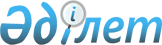 О внесении изменений в решение Нуринского районного маслихата от 22 декабря 2022 года № 208 "О бюджете сел, поселков и сельских округов на 2023-2025 годы"Решение Нуринского районного маслихата Карагандинской области от 11 декабря 2023 года № 58
      Районный маслихат РЕШИЛ:
      Внести в решение Нуринского районного маслихата от 22 декабря 2022 года № 208 "О бюджете сел, поселков и сельских округов на 2023-2025 годы" (зарегистрировано в Реестре государственной регистрации нормативных правовых актов под № 176199) следующие изменения:
      пункт 1 изложить в новой редакции:
      "1. Утвердить бюджет поселка Нура на 2023-2025 годы согласно приложениям 1, 2, 3 соответственно, в том числе на 2023 год в следующих объемах:
      1) доходы – 367 570 тысяч тенге, в том числе:
      налоговые поступления – 48 700 тысяч тенге;
      неналоговые поступления – 0 тенге;
      поступления от продажи основного капитала – 825 тысяч тенге;
      поступления трансфертов – 318 045 тысяч тенге; 
      2) затраты – 373 370 тысяч тенге; 
      3) чистое бюджетное кредитование – 0 тенге, в том числе:
      бюджетные кредиты – 0 тенге;
      погашение бюджетных кредитов – 0 тенге;
      4) сальдо по операциям с финансовыми активами – 0 тенге, в том числе:
      приобретение финансовых активов – 0 тенге;
      поступления от продажи финансовых активов государства – 0 тенге;
      5) дефицит (профицит) бюджета – -5 800 тысяч тенге;
      6) финансирование дефицита (использование профицита) бюджета – 5 800 тысяч тенге, в том числе:
      поступление займов – 0 тенге;
      погашение займов – 0 тенге;
      используемые остатки бюджетных средств – 5 800 тысяч тенге.".
      пункт 5 изложить в новой редакции:
      "5. Утвердить бюджет села Егінді на 2023 – 2025 годы согласно приложениям 13, 14, 15 соответственно, в том числе на 2023 год в следующих объемах:
      1) доходы –345 813 тысяч тенге в том числе: 
      налоговые поступления – 3 774 тысяч тенге;
      неналоговые поступления – 0 тенге;
      поступления от продажи основного капитала – 703 тысяч тенге;
      поступления трансфертов – 341 336 тысяч тенге; 
      2) затраты – 346 588 тысяч тенге; 
      3) чистое бюджетное кредитование – 0 тенге, в том числе:
      бюджетные кредиты – 0 тенге;
      погашение бюджетных кредитов – 0 тенге;
      4) сальдо по операциям с финансовыми активами – 0 тенге, в том числе:
      приобретение финансовых активов – 0 тенге;
      поступления от продажи финансовых активов государства – 0 тенге;
      5) дефицит (профицит) бюджета – -775 тысяч тенге;
      6) финансирование дефицита (использование профицита) бюджета – 775 тысяч тенге, в том числе:
      поступление займов – 0 тенге;
      погашение займов – 0 тенге;
      используемые остатки бюджетных средств – 775 тысяч тенге.".
      пункт 8 изложить в новой редакции:
      "8. Утвердить бюджет села Ахмет на 2023 – 2025годы согласно приложениям 22, 23, 24 соответственно, в том числе на 2023 год в следующих объемах:
      1) доходы – 432 547 тысяч тенге, в том числе:
      налоговые поступления – 5 831 тысяч тенге;
      неналоговые поступления – 0 тенге;
      поступления от продажи основного капитала – 249 тысяч тенге;
      поступления трансфертов – 426 467 тысяч тенге; 
      2) затраты – 433 668 тысяч тенге; 
      3) чистое бюджетное кредитование – 0 тенге, в том числе:
      бюджетные кредиты – 0 тенге;
      погашение бюджетных кредитов – 0 тенге;
      4) сальдо по операциям с финансовыми активами – 0 тенге, в том числе:
      приобретение финансовых активов – 0 тенге;
      поступления от продажи финансовых активов государства – 0 тенге;
      5) дефицит (профицит) бюджета – -1 121 тысяч тенге;
      6) финансирование дефицита (использование профицита) бюджета – 1 121 тысяч тенге, в том числе:
      поступление займов – 0 тенге;
      погашение займов – 0 тенге;
      используемые остатки бюджетных средств – 1 121 тысяч тенге.".
      пункт 14 изложить в новой редакции:
      "14. Утвердить бюджет сельского округа Байтуган на 2023 – 2025годы согласно приложениям 40, 41, 42 соответственно, в том числе на 2023 год в следующих объемах:
      1) доходы – 302 488 тысяч тенге, в том числе: 
      налоговые поступления – 3 061 тысяч тенге;
      неналоговые поступления – 0 тенге;
      поступления от продажи основного капитала – 0 тенге;
      поступления трансфертов – 299 427 тысяч тенге; 
      2) затраты – 303 769 тысяч тенге;
      3) чистое бюджетное кредитование – 0 тенге, в том числе:
      бюджетные кредиты – 0 тенге;
      погашение бюджетных кредитов – 0 тенге;
      4) сальдо по операциям с финансовыми активами – 0 тенге, в том числе:
      приобретение финансовых активов – 0 тенге;
      поступления от продажи финансовых активов государства – 0 тенге;
      5) дефицит (профицит) бюджета – -1 281 тысяч тенге;
      6) финансирование дефицита (использование профицита) бюджета – 1 281 тысяч тенге, в том числе:
      поступление займов – 0 тысяч тенге;
      погашение займов – 0 тысяч тенге;
      используемые остатки бюджетных средств – 1 281 тысяч тенге.".
      приложения 1, 13, 22, 40 к указанному решению изложить в новой редакции согласно приложениям 1, 2, 3, 4 к настоящему решению.
      2. Настоящее решение вводится в действие с 1 января 2023 года. Бюджет поселка Нура на 2023 год Бюджет села Егінді на 2023 год Бюджет села Ахмет на 2023 год Бюджет сельского округа Байтуган на 2023 год
					© 2012. РГП на ПХВ «Институт законодательства и правовой информации Республики Казахстан» Министерства юстиции Республики Казахстан
				
      Председатель Нуринского районного маслихата

К. Жунусбеков
Приложение 1
к решению Нуринского
районного маслихата
от 11 декабря 2023 года № 58Приложение 1
к решению Нуринского
районного маслихата
от 22 декабря 2022 года № 208
Категория
Категория
Категория
Категория
Сумма (тысяч тенге)
Класс
Класс
Класс
Сумма (тысяч тенге)
Подкласс
Подкласс
Сумма (тысяч тенге)
Наименование 
Сумма (тысяч тенге)
1
2
3
4
5
I. ДОХОДЫ
367 570
1
Налоговые поступления
48 700
01
Подоходный налог
27 173
2
Индивидуальный подоходный налог 
27 173
04
Hалоги на собственность
20 512
1
Hалоги на имущество
1 056
3
Земельный налог 
1 000
4
Hалог на транспортные средства
18 372
5
Единый земельный налог 
84
05
Внутренние налоги на товары, работы и услуги
1 015
3
Поступления за использование природных и других ресурсов 
1 015
3
Поступления от продажи основного капитала
825
03
Продажа земли и нематериальных активов
825
1
Продажа земли
825
4
Поступления трансфертов 
318 045
02
Трансферты из вышестоящих органов государственного управления
318 045
3
Трансферты из районного (города областного значения) бюджета
318 045
Функциональная группа
Функциональная группа
Функциональная группа
Функциональная группа
Функциональная группа
Сумма (тысяч тенге)
Функциональная подгруппа
Функциональная подгруппа
Функциональная подгруппа
Функциональная подгруппа
Сумма (тысяч тенге)
Администратор бюджетных программ
Администратор бюджетных программ
Администратор бюджетных программ
Сумма (тысяч тенге)
Программа
Программа
Сумма (тысяч тенге)
Наименование
Сумма (тысяч тенге)
1
2
3
4
5
6
II. ЗАТРАТЫ
373 370
01
Государственные услуги общего характера
75 318
1
Представительные, исполнительные и другие органы, выполняющие общие функции государственного управления
75 318
124
Аппарат акима города районного значения, села, поселка, сельского округа
75 318
001
Услуги по обеспечению деятельности акима города районного значения, села, поселка, сельского округа
75 018
022
Капитальные расходы государственного органа 
300
07
Жилищно-коммунальное хозяйство
160 276
3
Благоустройство населенных пунктов
160 276
124
Аппарат акима города районного значения, села, поселка, сельского округа
160 276
008
Освещение улиц в населенных пунктах
40 902
009
Обеспечение санитарии населенных пунктов 
3 000
011
Благоустройство и озеленение населенных пунктов
116 374
12
Транспорт и коммуникации
127 318
1
Автомобильный транспорт
127 318
124
Аппарат акима города районного значения, села, поселка, сельского округа
127 318
013
Обеспечение функционирования автомобильных дорог в городах районного значения, селах, поселках, сельских округах
127 318
14
Обслуживание долга
10 458
1
Обслуживание долга
10 458
124
Аппарат акима города районного значения, села, поселка, сельского округа
10 458
042
Обслуживание долга аппарата акима города районного значения, села, поселка, сельского округа по выплате вознаграждений и иных платежей по займам из районного (города областного значения) бюджета
10 458
III. ЧИСТОЕ БЮДЖЕТНОЕ КРЕДИТОВАНИЕ
0
Бюджетные кредиты
0
Категория 
Категория 
Категория 
Категория 
Сумма (тысяч тенге)
Класс
Класс
Класс
Сумма (тысяч тенге)
Подкласс
Подкласс
Сумма (тысяч тенге)
 Наименование
Сумма (тысяч тенге)
1
2
3
4
5
Погашение бюджетных кредитов
0
IV. САЛЬДО ПО ОПЕРАЦИЯМ С ФИНАНСОВЫМИ АКТИВАМИ
0
V. ДЕФИЦИТ (ПРОФИЦИТ) БЮДЖЕТА
-5 800
VI. ФИНАНСИРОВАНИЕ ДЕФИЦИТА (ИСПОЛЬЗОВАНИЕ ПРОФИЦИТА) БЮДЖЕТА
5 800
Категория 
Категория 
Категория 
Категория 
Сумма (тысяч тенге)
Класс
Класс
Класс
Сумма (тысяч тенге)
Подкласс
Подкласс
Сумма (тысяч тенге)
 Наименование
Сумма (тысяч тенге)
1
2
3
4
5
Поступление займов
0
Функциональная группа
Функциональная группа
Функциональная группа
Функциональная группа
Функциональная группа
Сумма (тысяч тенге)
Функциональная подгруппа
Функциональная подгруппа
Функциональная подгруппа
Функциональная подгруппа
Сумма (тысяч тенге)
Администратор бюджетных программ
Администратор бюджетных программ
Администратор бюджетных программ
Сумма (тысяч тенге)
Программа
Программа
Сумма (тысяч тенге)
Наименование
Сумма (тысяч тенге)
1
2
3
4
5
6
Погашение займов
0
Категория 
Категория 
Категория 
Категория 
Сумма (тысяч тенге)
Класс
Класс
Класс
Сумма (тысяч тенге)
Подкласс
Подкласс
Сумма (тысяч тенге)
 Наименование
Сумма (тысяч тенге)
1
2
3
4
5
ИСПОЛЬЗУЕМЫЕ ОСТАТКИ БЮДЖЕТНЫХ СРЕДСТВ
5 800Приложение 2
к решению Нуринского
районного маслихата
от 11 декабря 2023 года № 58Приложение 13
к решению Нуринского
районного маслихата
от 22 декабря 2022 года № 208
Категория
Категория
Категория
Категория
Сумма (тысяч тенге)
Класс
Класс
Класс
Сумма (тысяч тенге)
Подкласс
Подкласс
Сумма (тысяч тенге)
Наименование 
Сумма (тысяч тенге)
1
2
3
4
5
I. ДОХОДЫ
345 813
1
Налоговые поступления
3 774
01
Подоходный налог
363
2
Индивидуальный подоходный налог
363
04
Hалоги на собственность
2 044
1
Hалоги на имущество
137
3
Земельный налог
18
4
Hалог на транспортные средства
1 450
5
Единый земельный налог
439
05
Внутренние налоги на товары, работы и услуги
1 367
3
Поступления за использование природных и других ресурсов
1 367
3
Поступления от продажи основного капитала
703
03
Продажа земли и нематериальных активов
703
1
Продажа земли 
703
4
Поступления трансфертов 
341 336
02
Трансферты из вышестоящих органов государственного управления
341 336
3
Трансферты из районного (города областного значения) бюджета
341 336
Функциональная группа
Функциональная группа
Функциональная группа
Функциональная группа
Функциональная группа
Сумма (тысяч тенге)
Функциональная подгруппа
Функциональная подгруппа
Функциональная подгруппа
Функциональная подгруппа
Сумма (тысяч тенге)
Администратор бюджетных программ
Администратор бюджетных программ
Администратор бюджетных программ
Сумма (тысяч тенге)
Программа
Программа
Сумма (тысяч тенге)
Наименование
Сумма (тысяч тенге)
1
2
3
4
5
6
II. ЗАТРАТЫ
346 588
01
Государственные услуги общего характера
30 415
1
Представительные, исполнительные и другие органы, выполняющие общие функции государственного управления
30 415
124
Аппарат акима города районного значения, села, поселка, сельского округа
30 415
001
Услуги по обеспечению деятельности акима города районного значения, села, поселка, сельского округа
30 160
022
Капитальные расходы государственного органа 
255
07
Жилищно-коммунальное хозяйство
1 164
3
Благоустройство населенных пунктов
1 164
124
Аппарат акима города районного значения, села, поселка, сельского округа
1 164
008
Освещение улиц в населенных пунктах
797
009
Обеспечение санитарии населенных пунктов 
188
011
Благоустройство и озеленение населенных пунктов
179
12
Транспорт и коммуникации
500
1
Автомобильный транспорт
500
124
Аппарат акима города районного значения, села, поселка, сельского округа
500
013
Обеспечение функционирования автомобильных дорог в городах районного значения, селах, поселках, сельских округах
500
13
Прочие
314 509
9
Прочие
314 509
124
Аппарат акима города районного значения, села, поселка, сельского округа
314 509
057
Реализация мероприятий по социальной и инженерной инфраструктуре в сельских населенных пунктах в рамках проекта "Ауыл-Ел бесігі"
314 509
III. ЧИСТОЕ БЮДЖЕТНОЕ КРЕДИТОВАНИЕ
0
Бюджетные кредиты
0
Категория 
Категория 
Категория 
Категория 
Сумма (тысяч тенге)
Класс
Класс
Класс
Сумма (тысяч тенге)
Подкласс
Подкласс
Сумма (тысяч тенге)
 Наименование
Сумма (тысяч тенге)
1
2
3
4
5
Погашение бюджетных кредитов
0
IV. САЛЬДО ПО ОПЕРАЦИЯМ С ФИНАНСОВЫМИ АКТИВАМИ
0
V. ДЕФИЦИТ (ПРОФИЦИТ) БЮДЖЕТА
-775
VI. ФИНАНСИРОВАНИЕ ДЕФИЦИТА (ИСПОЛЬЗОВАНИЕ ПРОФИЦИТА) БЮДЖЕТА
775
Категория 
Категория 
Категория 
Категория 
Сумма (тысяч тенге)
Класс
Класс
Класс
Сумма (тысяч тенге)
Подкласс
Подкласс
Сумма (тысяч тенге)
 Наименование
Сумма (тысяч тенге)
1
2
3
4
5
Поступление займов
0
Функциональная группа
Функциональная группа
Функциональная группа
Функциональная группа
Функциональная группа
Сумма (тысяч тенге)
Функциональная подгруппа
Функциональная подгруппа
Функциональная подгруппа
Функциональная подгруппа
Сумма (тысяч тенге)
Администратор бюджетных программ
Администратор бюджетных программ
Администратор бюджетных программ
Сумма (тысяч тенге)
Программа
Программа
Сумма (тысяч тенге)
Наименование
Сумма (тысяч тенге)
1
2
3
4
5
6
Погашение займов
0
Категория 
Категория 
Категория 
Категория 
Сумма (тысяч тенге)
Класс
Класс
Класс
Сумма (тысяч тенге)
Подкласс
Подкласс
Сумма (тысяч тенге)
 Наименование
Сумма (тысяч тенге)
1
2
3
4
5
ИСПОЛЬЗУЕМЫЕ ОСТАТКИ БЮДЖЕТНЫХ СРЕДСТВ
775Приложение 3
к решению Нуринского
районного маслихата
от 11 декабря 2023 года № 58Приложение 22
к решению Нуринского
районного маслихата
от 22 декабря 2022 года № 208
Категория
Категория
Категория
Категория
Сумма (тысяч тенге)
Класс
Класс
Класс
Сумма (тысяч тенге)
Подкласс
Подкласс
Сумма (тысяч тенге)
Наименование 
Сумма (тысяч тенге)
1
2
3
4
5
I. ДОХОДЫ
432 547
1
Налоговые поступления
5 831
01
Подоходный налог
1 843
2
Индивидуальный подоходный налог 
1 843
04
Hалоги на собственность
2 768
1
Hалоги на имущество
236
3
Земельный налог
22
4
Hалог на транспортные средства
2 050
5
Единый земельный налог 
460
05
Внутренние налоги на товары, работы и услуги
1 220
3
Поступления за использование природных и других ресурсов
1 220
3
Поступления от продажи основного капитала
249
03
Продажа земли и нематериальных активов
249
1
Продажа земли
249
4
Поступления трансфертов 
426 467
02
Трансферты из вышестоящих органов государственного управления
426 467
3
Трансферты из районного (города областного значения) бюджета
426 467
Функциональная группа
Функциональная группа
Функциональная группа
Функциональная группа
Функциональная группа
Сумма (тысяч тенге)
Функциональная подгруппа
Функциональная подгруппа
Функциональная подгруппа
Функциональная подгруппа
Сумма (тысяч тенге)
Администратор бюджетных программ
Администратор бюджетных программ
Администратор бюджетных программ
Сумма (тысяч тенге)
Программа
Программа
Сумма (тысяч тенге)
Наименование
Сумма (тысяч тенге)
1
2
3
4
5
6
II. ЗАТРАТЫ
433 668
01
Государственные услуги общего характера
22 629
1
Представительные, исполнительные и другие органы, выполняющие общие функции государственного управления
22 629
124
Аппарат акима города районного значения, села, поселка, сельского округа
22 629
001
Услуги по обеспечению деятельности акима города районного значения, села, поселка, сельского округа
22 629
07
Жилищно-коммунальное хозяйство
3 255
3
Благоустройство населенных пунктов
3 255
124
Аппарат акима города районного значения, села, поселка, сельского округа
3 255
008
Освещение улиц в населенных пунктах
1 725
009
Обеспечение санитарии населенных пунктов 
210
011
Благоустройство и озеленение населенных пунктов
1320
12
Транспорт и коммуникации
500
1
Автомобильный транспорт
500
124
Аппарат акима города районного значения, села, поселка, сельского округа
500
013
Обеспечение функционирования автомобильных дорог в городах районного значения, селах, поселках, сельских округах
500
13
Прочие
407 283
9
Прочие
407 283
124
Аппарат акима города районного значения, села, поселка, сельского округа
407 283
057
Реализация мероприятий по социальной и инженерной инфраструктуре в сельских населенных пунктах в рамках проекта "Ауыл-Ел бесігі"
407 283
15
Трансферты
1
1
Трансферты
1
124
Аппарат акима города районного значения, села, поселка, сельского округа
1
044
Возврат сумм неиспользованных (недоиспользованных) целевых трансфертов выделенных из республиканского бюджета за счет целевого трансферта из Национального фонда Республики Казахстан
1
III. ЧИСТОЕ БЮДЖЕТНОЕ КРЕДИТОВАНИЕ
0
Бюджетные кредиты
0
Категория 
Категория 
Категория 
Категория 
Сумма (тысяч тенге)
Класс
Класс
Класс
Сумма (тысяч тенге)
Подкласс
Подкласс
Сумма (тысяч тенге)
 Наименование
Сумма (тысяч тенге)
1
2
3
4
5
Погашение бюджетных кредитов
0
IV. САЛЬДО ПО ОПЕРАЦИЯМ С ФИНАНСОВЫМИ АКТИВАМИ
0
V. ДЕФИЦИТ (ПРОФИЦИТ) БЮДЖЕТА
-1 121
VI. ФИНАНСИРОВАНИЕ ДЕФИЦИТА (ИСПОЛЬЗОВАНИЕ ПРОФИЦИТА) БЮДЖЕТА
1 121
Категория 
Категория 
Категория 
Категория 
Сумма (тысяч тенге)
Класс
Класс
Класс
Сумма (тысяч тенге)
Подкласс
Подкласс
Сумма (тысяч тенге)
 Наименование
Сумма (тысяч тенге)
1
2
3
4
5
Поступление займов
0
Функциональная группа
Функциональная группа
Функциональная группа
Функциональная группа
Функциональная группа
Сумма (тысяч тенге)
Функциональная подгруппа
Функциональная подгруппа
Функциональная подгруппа
Функциональная подгруппа
Сумма (тысяч тенге)
Администратор бюджетных программ
Администратор бюджетных программ
Администратор бюджетных программ
Сумма (тысяч тенге)
Программа
Программа
Сумма (тысяч тенге)
Наименование
Сумма (тысяч тенге)
1
2
3
4
5
6
Погашение займов
0
Категория 
Категория 
Категория 
Категория 
Сумма (тысяч тенге)
Класс
Класс
Класс
Сумма (тысяч тенге)
Подкласс
Подкласс
Сумма (тысяч тенге)
 Наименование
Сумма (тысяч тенге)
1
2
3
4
5
ИСПОЛЬЗУЕМЫЕ ОСТАТКИ БЮДЖЕТНЫХ СРЕДСТВ
1 121Приложение 4
к решению Нуринского
районного маслихата
от 11 декабря 2023 года № 58Приложение 40
к решению Нуринского
районного маслихата
от 22 декабря 2022 года № 208
Категория
Категория
Категория
Категория
Сумма (тысяч тенге)
Класс
Класс
Класс
Сумма (тысяч тенге)
Подкласс
Подкласс
Сумма (тысяч тенге)
Наименование 
Сумма (тысяч тенге)
1
2
3
4
5
I. ДОХОДЫ
302 488
1
Налоговые поступления
3 061
01
Подоходный налог
219
2
Индивидуальный подоходный налог
219
04
Hалоги на собственность
2 326
1
Hалоги на имущество
125
3
Земельный налог
30
4
Hалог на транспортные средства
1 745
5
Единый земельный налог
426
05
Внутренние налоги на товары, работы и услуги
516
3
Поступления за использование природных и других ресурсов 
516
4
Поступления трансфертов 
299 427
02
Трансферты из вышестоящих органов государственного управления
299 427
3
Трансферты из районного (города областного значения) бюджета
299 427
Функциональная группа
Функциональная группа
Функциональная группа
Функциональная группа
Функциональная группа
Сумма (тысяч тенге)
Функциональная подгруппа
Функциональная подгруппа
Функциональная подгруппа
Функциональная подгруппа
Сумма (тысяч тенге)
Администратор бюджетных программ
Администратор бюджетных программ
Администратор бюджетных программ
Сумма (тысяч тенге)
Программа
Программа
Сумма (тысяч тенге)
Наименование
Сумма (тысяч тенге)
1
2
3
4
5
6
II. ЗАТРАТЫ
303 769
01
Государственные услуги общего характера
34 641
1
Представительные, исполнительные и другие органы, выполняющие общие функции государственного управления
34 641
124
Аппарат акима города районного значения, села, поселка, сельского округа
34 641
001
Услуги по обеспечению деятельности акима города районного значения, села, поселка, сельского округа
34 524
022
Капитальные расходы государственного органа 
117
07
Жилищно-коммунальное хозяйство
846
3
Благоустройство населенных пунктов
846
124
Аппарат акима города районного значения, села, поселка, сельского округа
846
008
Освещение улиц в населенных пунктах
298
009
Обеспечение санитарии населенных пунктов
210
011
Благоустройство и озеленение населенных пунктов
338
12
Транспорт и коммуникации
800
1
Автомобильный транспорт
800
124
Аппарат акима города районного значения, села, поселка, сельского округа
800
013
Обеспечение функционирования автомобильных дорог в городах районного значения, селах, поселках, сельских округах
800
13
Прочие
 267 481
9
Прочие
267 481
124
Аппарат акима города районного значения, села, поселка, сельского округа
267 481
057
Реализация мероприятий по социальной и инженерной инфраструктуре в сельских населенных пунктах в рамках проекта "Ауыл-Ел бесігі"
267 481
15
Трансферты
1
1
Трансферты
1
124
Аппарат акима города районного значения, села, поселка, сельского округа
1
044
Возврат сумм неиспользованных (недоиспользованных) целевых трансфертов выделенных из республиканского бюджета за счет целевого трансферта из Национального фонда Республики Казахстан
1
III. ЧИСТОЕ БЮДЖЕТНОЕ КРЕДИТОВАНИЕ
0
Бюджетные кредиты
0
Категория 
Категория 
Категория 
Категория 
Сумма (тысяч тенге)
Класс
Класс
Класс
Сумма (тысяч тенге)
Подкласс
Подкласс
Сумма (тысяч тенге)
 Наименование
Сумма (тысяч тенге)
1
2
3
4
5
Погашение бюджетных кредитов
0
IV. САЛЬДО ПО ОПЕРАЦИЯМ С ФИНАНСОВЫМИ АКТИВАМИ
0
V. ДЕФИЦИТ (ПРОФИЦИТ) БЮДЖЕТА
-1281
VI. ФИНАНСИРОВАНИЕ ДЕФИЦИТА (ИСПОЛЬЗОВАНИЕ ПРОФИЦИТА) БЮДЖЕТА
1 281
Категория 
Категория 
Категория 
Категория 
Сумма (тысяч тенге)
Класс
Класс
Класс
Сумма (тысяч тенге)
Подкласс
Подкласс
Сумма (тысяч тенге)
 Наименование
Сумма (тысяч тенге)
1
2
3
4
5
Поступление займов
0
Функциональная группа
Функциональная группа
Функциональная группа
Функциональная группа
Функциональная группа
Сумма (тысяч тенге)
Функциональная подгруппа
Функциональная подгруппа
Функциональная подгруппа
Функциональная подгруппа
Сумма (тысяч тенге)
Администратор бюджетных программ
Администратор бюджетных программ
Администратор бюджетных программ
Сумма (тысяч тенге)
Программа
Программа
Сумма (тысяч тенге)
Наименование
Сумма (тысяч тенге)
1
2
3
4
5
6
Погашение займов
0
Категория 
Категория 
Категория 
Категория 
Сумма (тысяч тенге)
Класс
Класс
Класс
Сумма (тысяч тенге)
Подкласс
Подкласс
Сумма (тысяч тенге)
Наименование
Сумма (тысяч тенге)
1
2
3
4
5
ИСПОЛЬЗУЕМЫЕ ОСТАТКИ БЮДЖЕТНЫХ СРЕДСТВ
1 281